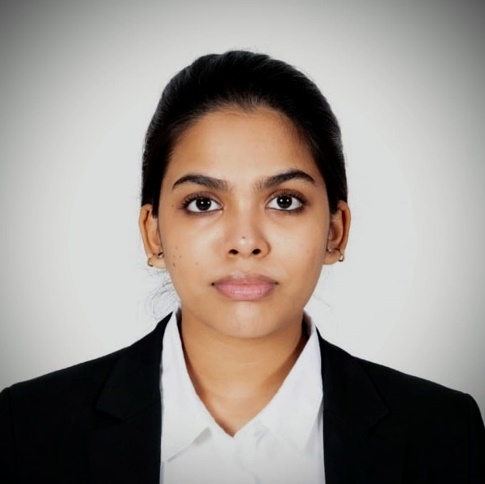 KONTHETI SUBRAMANYA SAI LAKSHMI ANUHYA 21010126039@symlaw.ac.inCall +917028881045 WhatsApp- +919347433012ACADEMIC QUALIFICATIONS2021- Symbiosis Law School, Pune Semester 1- 8.25Semester 2- 7.52Semester 3- 7.20Semester 4- 7.052020-Sri Gayatri Junior college (Telangana State Board) 89.9%2018- JSS International School, Dubai (ICSE) 81%POSTION OF RESPONSIBILITYMember of Student Advisory Board (SAB)- PRM Core Member (2023-2024) Head of the Debate and MUN club (2018-2019)Active Member of the Environmental Club (2017-2020)Member of F1 for Schools (2019-2020)Internships and VOLENTEERING ACTIVITES AECOM Private Limited; Contracts, Company Laws and Intellectual Property Rights; Delhi (July 2023)Interned with Lexpeeps, Daily Legal Analysis (January 2023)Interned with the Law Reporter, Dubai (August 2022)Did content writing internship with Jurist Centre (July 2022)Interned with Muskurahat Foundation (February 2022)Member of beach cleanup drive and clean up UAE (June 2019)Member of Yanni Animal Welfare, UAE (February 2019)CO-CURRURCULAR AND EXTRA-CURRCULARPerusing diploma in International Business Laws and Corporate Laws in India (2022-23)Participated International Commercial Arbitration Moot Championship (ICAMC) Researcher- Best Respondent Memorial and 2nd Runners Up (2023) Took part in Symbhav PRM Committee as photographer (2022)Won inter and intra university photography Competitions (2022)Won best delegate and honorary mention awards in various MUNs (Harvard Model United Nations (2019), AUDMUN (2019), WIMUN FUNA (2018), JIMUN (2018))AREA OF INTERESTCorporate law Intellectual Property Rights International LawFamily LawTECHNICAL SKILLS Software: MS Office, Canva, Photoshop, LATEX Database: Manupatra, SCC Online, West Law Asia, HeinOnline, Jstor Languages: English, Hindi, TeluguSoft Skills: Leadership, Public Speaking, Event Management, Writing, Teamwork 